Rolls Royce Silver Shadow for Sale We are selling our 1973 Silver Shadow, Second owner well kept.It has the collectors plate, Needs a warm home with buyers who show interest and have knowledgeabout these fine motor cars. Please contact me if need to by phone or e-mail.(778) 558-0662.Thank You. Shailendra Kumar; sskumar@telus.net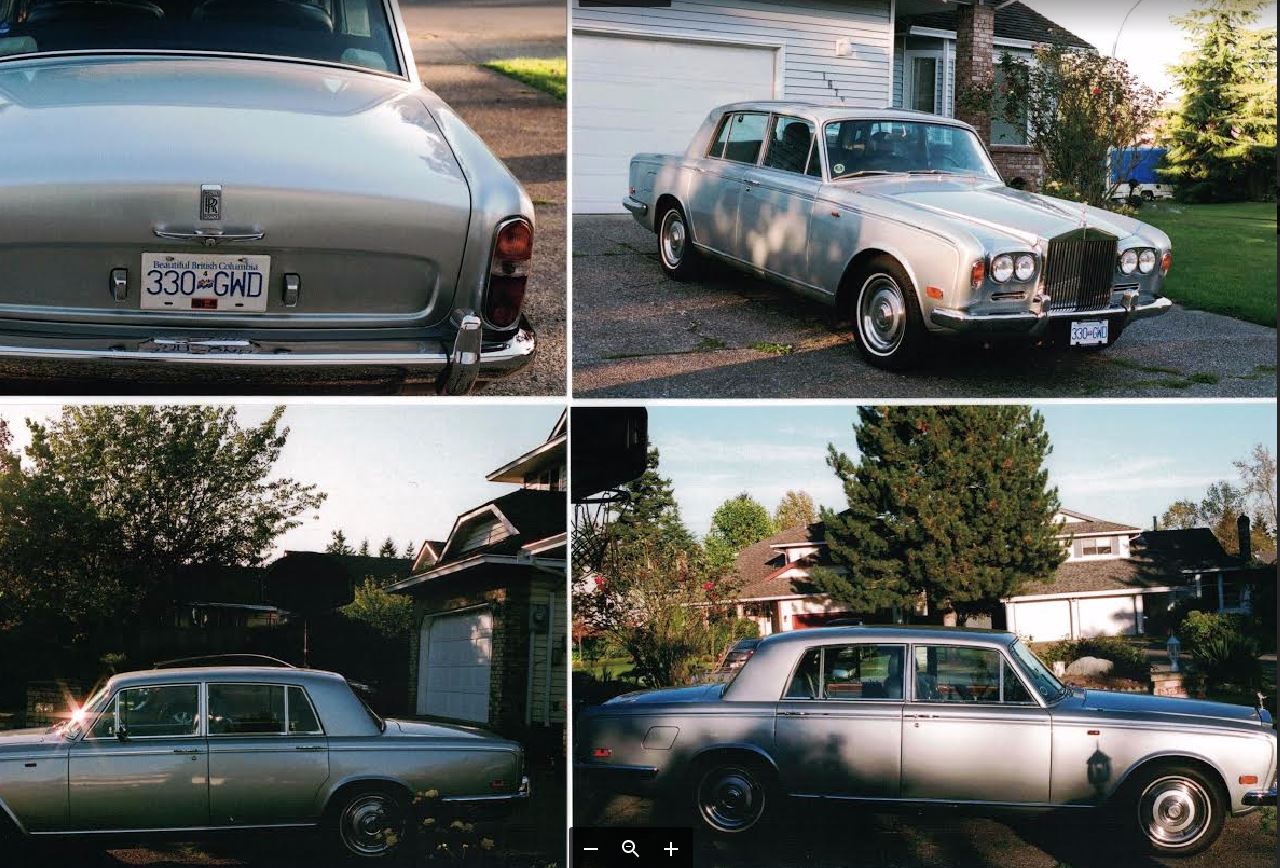 